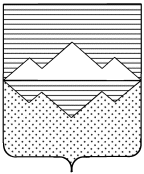 АДМИНИСТРАЦИЯМЕЖЕВОГО ГОРОДСКОГО ПОСЕЛЕНИЯСАТКИНСКОГО РАЙОНА ЧЕЛЯБИНСКОЙ ОБЛАСТИПОСТАНОВЛЕНИЕот _09.03.2016 года_  № _51_Об утверждения Положения о предоставлении гражданами, претендующими на замещение должностей муниципальной службы, и муниципальными служащими   сведений о доходах, расходах, об имуществе и обязательствах имущественного характераРуководствуясь Указом Президента Российской Федерации от 23.06.2014 № 453 «О внесении изменений в некоторые акты Президента Российской Федерации по вопросам противодействия коррупции», в соответствии с Федеральным законом от 25.12.2008 № 273-ФЗ «О противодействии коррупции»,Федеральным законом от 02.03.2007 № 25-ФЗ «О муниципальной службе в Российской Федерации»:ПОСТАНОВЛЯЮ:1.Утвердить Положение о представлении гражданами, претендующими на замещение должностей муниципальной службы и муниципальными служащими сведений о доходах, расходах, об имуществе и обязательствах имущественного характера.2. Заместителю главы Межевого городского поселения Староверовой Е.П. обеспечить ознакомление граждан, претендующих на замещение должностей муниципальной службы и муниципальных служащих в срок не позднее одного месяца с момента подписания настоящего распоряжения.3. Распоряжение администрации Межевого городского поселения от 28.01.2015 г. № 9 «Об утверждения Положения о предоставлении гражданами, претендующими на замещение должностей муниципальной службы и лицами, замещающими (занимающими) должности муниципальной службы сведений о доходах, расходах, об имуществе и обязательствах имущественного характера» считать утратившим силу.4. Настоящее распоряжение разместить на официальном сайте Администрации Саткинского муниципального района.5. Контроль исполнения настоящего распоряжения возложить на заместителя Главы Межевого городского поселения Староверову Е.П.6. Настоящее распоряжение вступает в силу со дня подписания.Глава Межевого городского поселения                                                         Р.М. Рыбаков                                                                 Приложение № 1                                                                     к Постановлению  Администрации                                                                                                  Межевого городского поселенияот _09.03.2016 г._№_51__Положениео представлении гражданами, претендующими на замещениедолжностей муниципальной службы и муниципальными служащими сведений о доходах, расходах об имуществе и обязательствах имущественного характера1. Настоящее Положение о представлении гражданами, претендующими на замещение должностей муниципальной службы и муниципальными служащими сведений о доходах, расходах, об имуществе и обязательствах имущественного характера (далее именуется – Положение) определяет порядок представления гражданами, поступающими на муниципальную службу администрации Межевого городского поселения, и муниципальными служащими Межевого городского поселения сведений о полученных ими доходах, расходах, об имуществе, принадлежащем им на праве собственности и об обязательствах имущественного характера, а также сведений о доходах, расходах, об имуществе и обязательствах имущественного характера своих супруга (супруги) и несовершеннолетних детей.2. Сведения о доходах, расходах, об имуществе и обязательствах имущественного характера представляют граждане, претендующие на замещение должностей муниципальной службы и муниципальные служащие, предусмотренные Перечнем должностей муниципальной службы, при назначении на которые обязаны представлять сведения о своих доходах, расходах, об имуществе и обязательствах имущественного характера, а также сведения о доходах, расходах, об имуществе и обязательствах имущественного характера своих супруги (супруга) и несовершеннолетних детей, и муниципальные служащие, замещающие должности муниципальной службы, предусмотренные вышеуказанным перечнем (далее именуются – муниципальные служащие).3. Сведения о доходах, расходах, об имуществе и обязательствах имущественного характера представляются по утверждённой Президентом Российской Федерации форме справки:1) гражданами, претендующими на замещение должностей муниципальной службы, включенных в перечни, установленные муниципальным правовым актом Администрации Межевого городского поселения;2) муниципальными служащими, включенными в перечни, установленные муниципальным правовым актом Администрации Межевого городского поселения.4. Гражданин при назначении на должность муниципальной службы Межевого городского поселения представляет:1) сведения о своих доходах, полученных от всех источников (включая доходы по прежнему месту работы или месту замещения выборной должности, пенсии, пособия, иные выплаты) за календарный год, предшествующий году подачи документов для замещения должности муниципальной службы, а также сведения об имуществе, принадлежащем ему на праве собственности, и о своих обязательствах имущественного характера по состоянию на первое число месяца, предшествующего месяцу подачи документов для замещения должности муниципальной службы;2) сведения о доходах супруги (супруга) и несовершеннолетних детей, полученных от всех источников (включая заработную плату, пенсии, пособия, иные выплаты) за календарный год, предшествующий году подачи гражданином документов для замещения должности муниципальной службы, а также сведения об имуществе, принадлежащем им на праве собственности, и об их обязательствах имущественного характера по состоянию на первое число месяца, предшествующего месяцу подачи гражданином документов для замещения должности муниципальной службы (на отчетную дату).5. Муниципальные служащие представляет ежегодно, не позднее 30 апреля года, следующего за отчётным (с 1 января по 31 декабря):1) сведения о своих доходах, полученных за отчетный период (с 1 января по 31 декабря) от всех источников (включая денежное содержание, пенсии, пособия, иные выплаты), а также сведения об имуществе, принадлежащем ему на праве собственности, и о своих обязательствах имущественного характера по состоянию на конец отчетного периода;2) сведения о доходах супруги (супруга) и несовершеннолетних детей, полученных за отчетный период (с 1 января по 31 декабря) от всех источников (включая заработную плату, пенсии, пособия, иные выплаты), а также сведения об имуществе, принадлежащем им на праве собственности, и об их обязательствах имущественного характера по состоянию на конец отчетного периода.6. Сведения о доходах, об имуществе и обязательствах имущественного характера представляются в Отдел кадровой работы  Администрации Межевого городского поселения.7. В случае если муниципальный служащий обнаружил, что в представленных им в сведениях о доходах, расходах, об имуществе и обязательствах имущественного характера не отражены или не полностью отражены какие-либо сведения, либо имеются ошибки, они вправе представить уточненные сведения в порядке, установленном настоящим Положением. При этом гражданин или муниципальный служащий  может представить уточненные сведения в течение одного месяца после окончания срока, указанного в пункте 4 настоящего Положения.Уточненные сведения, представленные муниципальным служащим после 30 апреля года, следующего за отчётным, не считаются представленными с нарушением срока.8. В случае непредставления по объективным причинам своих сведений или сведений о доходах, расходах об имуществе и обязательствах имущественного характера супруги (супруга) и несовершеннолетних детей данный факт подлежит рассмотрению на комиссии по соблюдению требований к служебному поведению Администрации Межевого городского поселения и урегулированию конфликта интересов.9 Проверка достоверности и полноты сведений о доходах, расходах, об имуществе и обязательствах имущественного характера, представленных в соответствии с настоящим Положением, гражданином, претендующим на должность муниципальной службы и муниципальным служащим, осуществляется Отделом кадровой работы администрации Межевого городского поселения в соответствии с действующим законодательством.10. Сведения о доходах, расходах, об имуществе и обязательствах имущественного характера, представляемые в соответствии с настоящим Положением гражданином, претендующим на должность муниципальной службы или муниципальным служащим, являются сведениями конфиденциального характера, если федеральным законом они не отнесены к сведениям, составляющим государственную тайну, которые представляются представителю нанимателя.11. Сведения о доходах, расходах, об имуществе и обязательствах имущественного характера, представленные в соответствии с настоящим Положением гражданином, при назначении на должность муниципальной службы поселения, а также представляемые  муниципальным служащим ежегодно, и информация о результатах проверки достоверности и полноты этих сведений приобщаются к личному делу.В случае если гражданин, представивший сведения о доходах, расходах, об имуществе и обязательствах имущественного характера, не был назначен на должность муниципальной службы, по его письменному заявлению справка о доходах, расходах, об имуществе и обязательствах имущественного характера возвращаются ему вместе с другими документами.12. Лица, в должностные обязанности которых входит работа со сведениями о доходах, расходах, об имуществе и обязательствах имущественного характера, виновные в их разглашении или использовании в целях, не предусмотренных законодательством Российской Федерации, несут ответственность в соответствии с законодательством Российской Федерации.13. Непредставление муниципальными служащими сведений о своих доходах, расходах, об имуществе и обязательствах имущественного характера, а также о доходах, об имуществе и обязательствах имущественного характера своих супруги (супруга) и несовершеннолетних детей в случае, если представление таких сведений обязательно, либо представление заведомо недостоверных или неполных сведений является правонарушением, влекущим увольнение с муниципальной службы.